                                                             У Т В Е Р Ж Д  Е Н :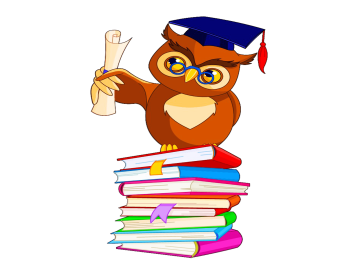  Директор МОУ «СОШ №6 с. Солдато-Александровского  Советского района»___________________О.В. Григорьева                                                                                         Приказ  №  _____ от «   »   01   2023г.План мероприятий по подготовке и проведению в 2023 году  ГОДА ПЕДАГОГА И НАСТАВНИКАв МОУ «СОШ №6 с. Солдато-Александровского Советского района»№ п/пСодержание работыДатаОтветственные1Утверждение плана работы по реализации мероприятий в рамках Года педагога и наставникаЯнварь 2023Зам. дир. по ВР и УВР2Акция «Афиша» по ознакомлению жителей села с началом Года педагога и наставника, мероприятиями, проводимыми школой, оформление стендаянварь 2023г.Быстрова О.В., кл рук.3Открытие Года педагога и наставника. Линейка «Нет на свете мудрее профессии»Март 2023 г.Чаплыгина Е.В.Севрюк Л.И.4Работа научного общества «Прометей» в рамках наставничества (по отдельному плану)Весь периодЧаплыгина Е.В.5Онлайн-акция «И это все о них» - воспоминание  о любимых учителях февральБрайко О.В.6Научно-практическая конференция  учащихсяАпрель 2023Чаплыгина Е.В.7Мастер-классы педагогов, участие в Учителе года, Педагогический дуэт, Педагогический десант и др. Весь периодСкиба Н.Н.8Цикл встреч с педагогами «Классные истории»  (9-11 классы)Май 2023 Классные руководители9Работа вожатых в лагере под руководством наставников-учителей ИюньИюль Начальник лагеря10Онлайн-акция совместно с родителями учащихся  «Мой первый учитель» (1-4 классы)1 Сентября Брайко О.В.11Онлайн-марафон  совместно с родителями учащихся «Найди ошибку» (5-7 классы)8 сентябряБрайко О.В.12Конкурс эссе «О любимом учителе хочу я сказать» (8-9 классы)октябрьУчителя русского языка 13Большая учительская неделя (по отдельном плану)Октябрь 2023Быстрова О.В.Брайко О.В.14Конкурс сочинений «Если б я был учителем….» в 10-11 классахОктябрь 2023Учителя русского языка 15Ранняя профориентационная деятельность подростков   - встреча с педагогами  «С указкой по жизни»Ноябрь 2023Денисова Н.В.16«Сундук  педагогических идей» - панорама педагогического опыта учителейНоябрь 2023Скиба Н.Н.17Проведение методических недель учителей-предметников (по графику и отдельному плану)Весь периодСкиба Н.Н.18Закрытие Года педагога и наставникаДекабрь 2023Быстрова О.В.Брайко О.В.